Итоги Недели начальных классов – День 2.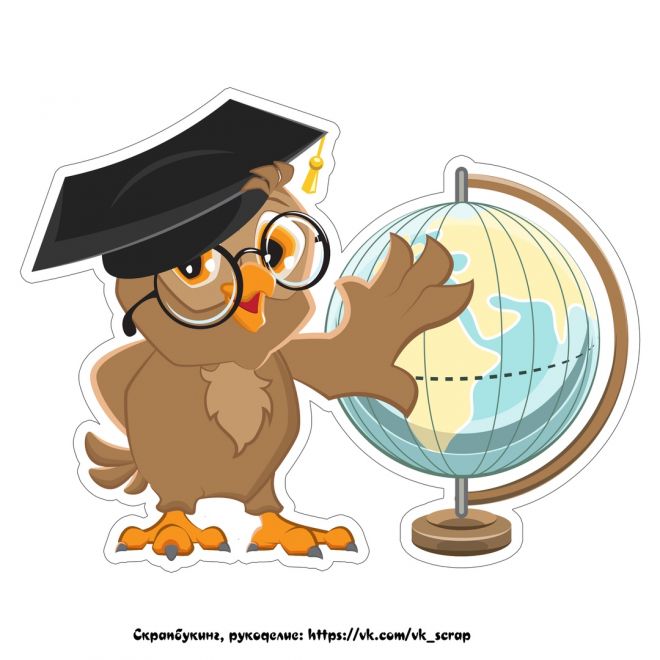 Вторник 20.04.2021г.День окружающего мира – Мир вокруг насКонкурс рисунка – «Путешествие в космос»- 1-2 и 3-4 классыКонкурс  памятки – плаката о ЗОЖКонкурс памятки – памятки о ЗОЖ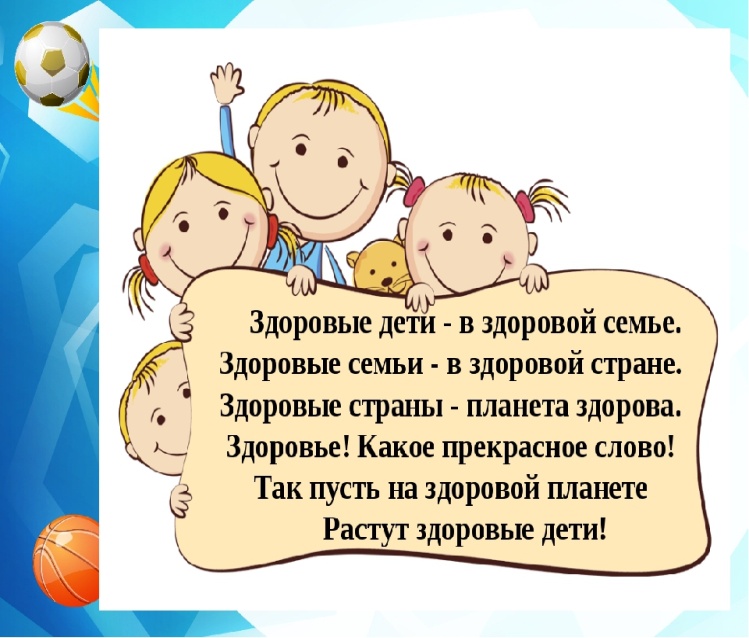 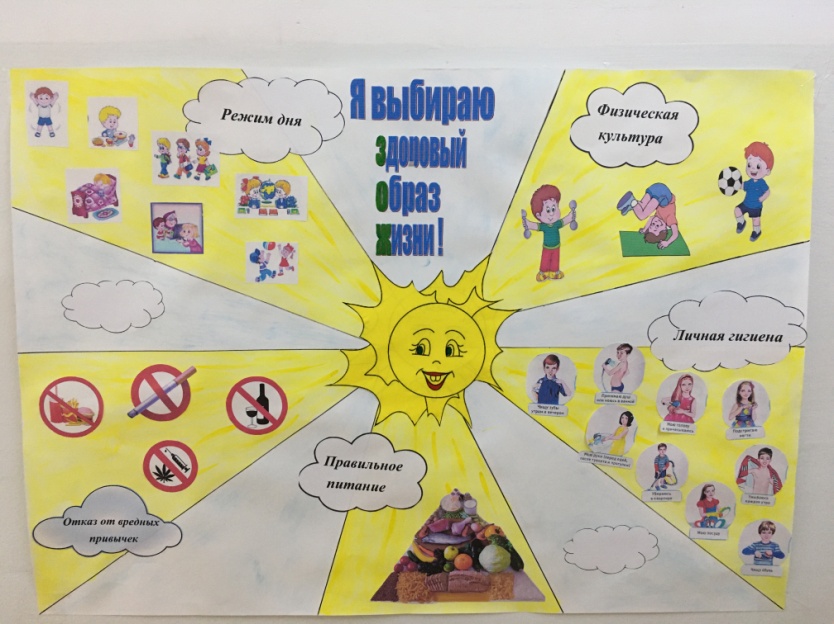 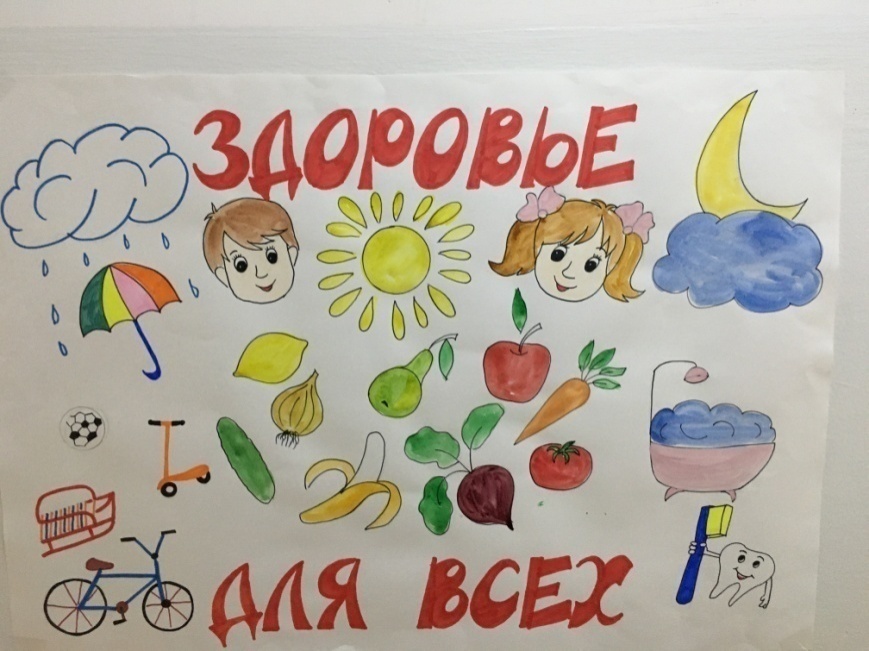 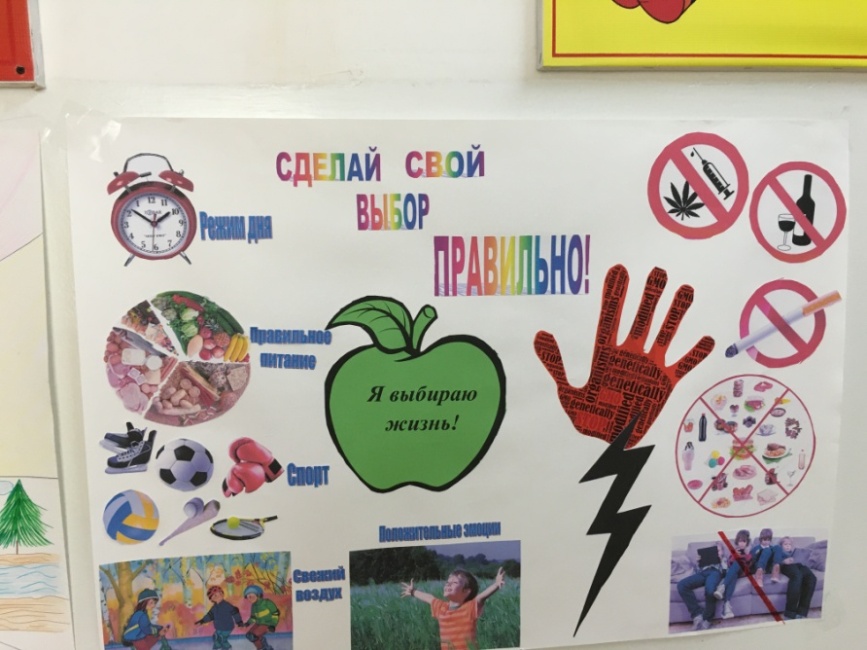 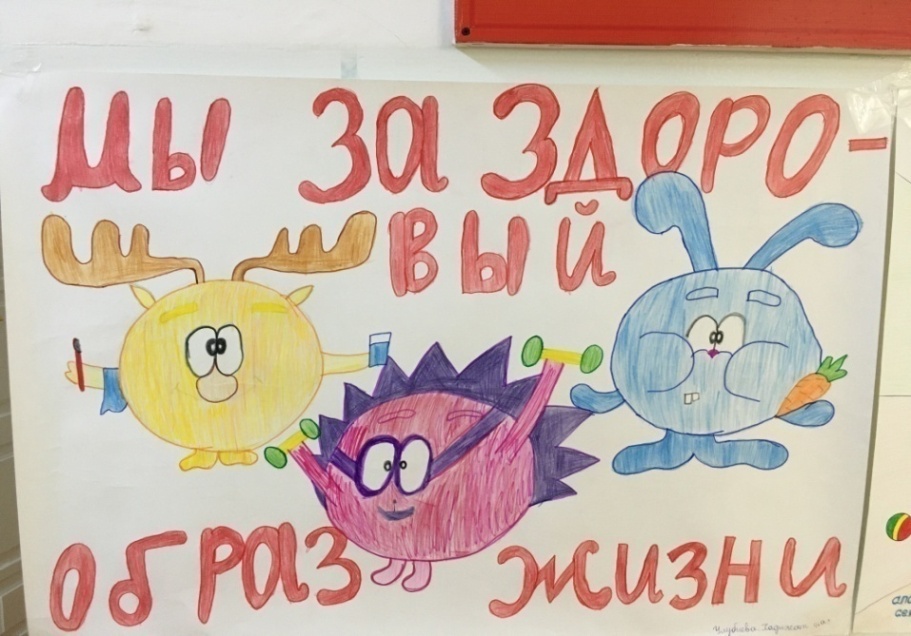 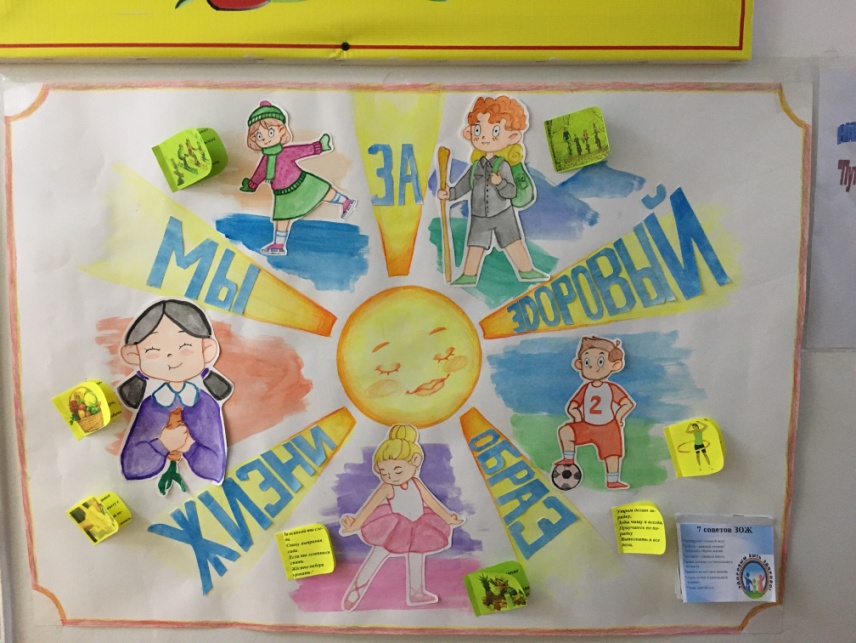 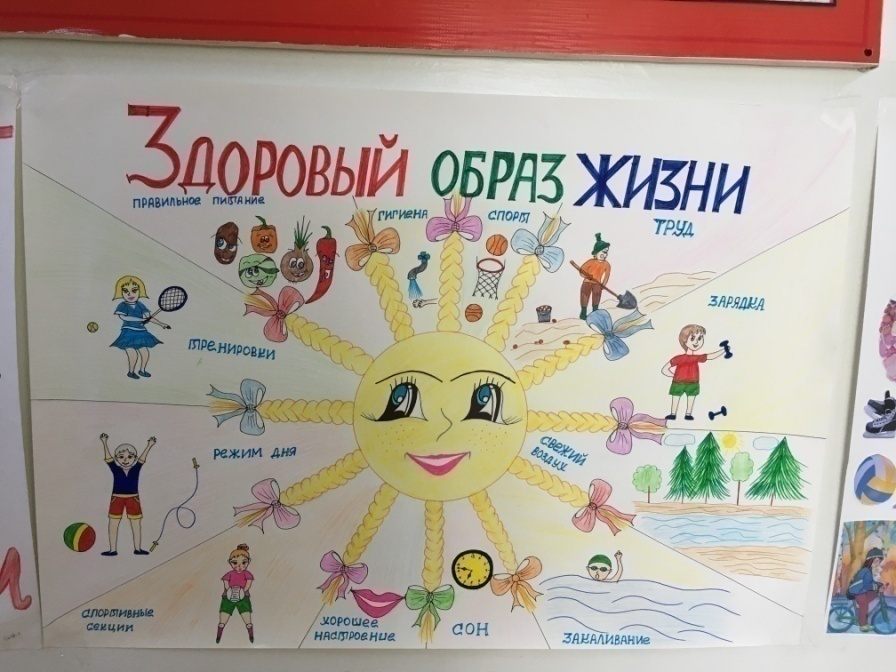 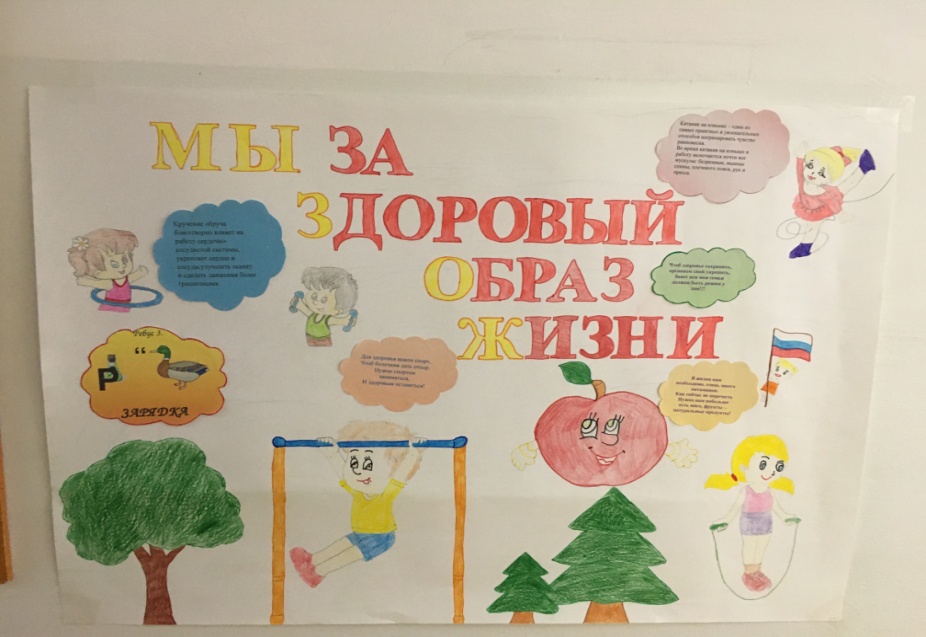 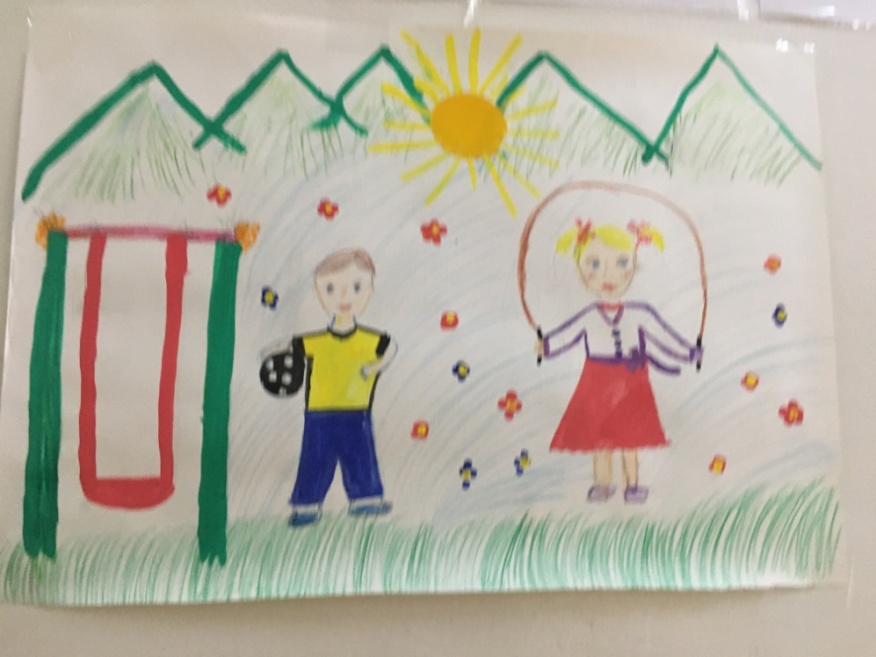 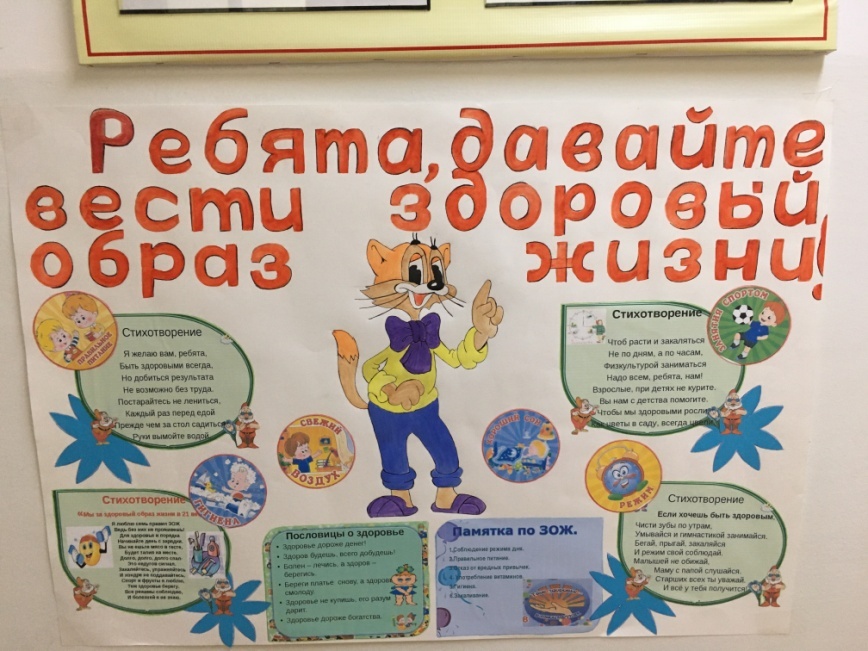 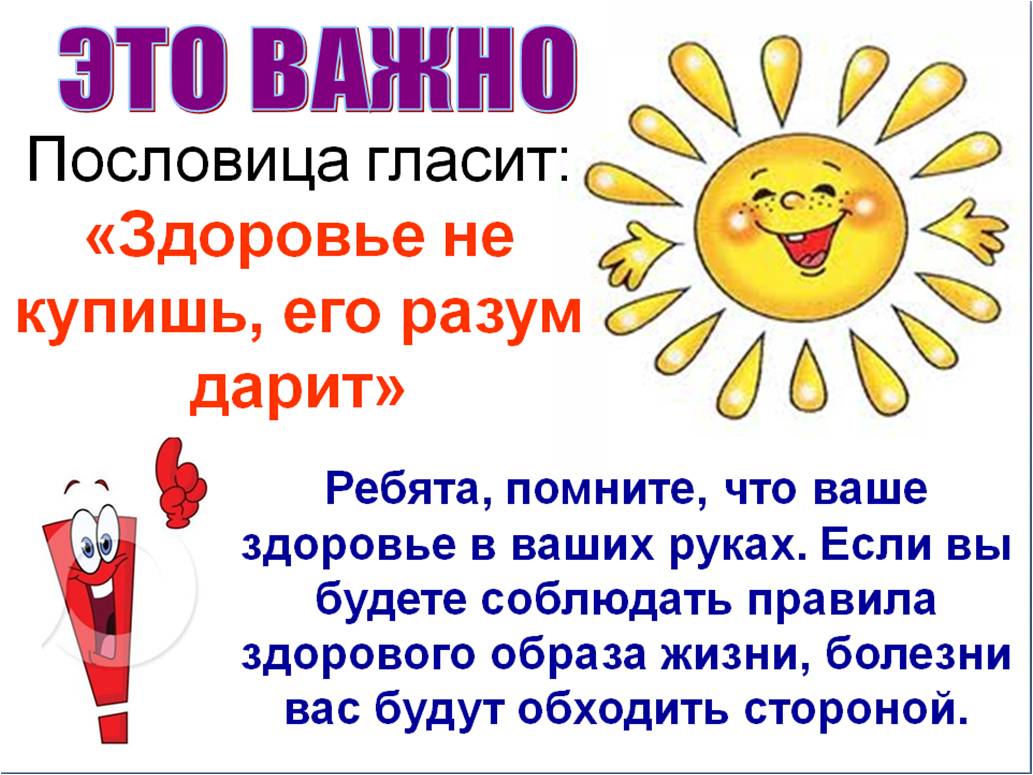 Конкурс рисунка «Путешествие в космос» 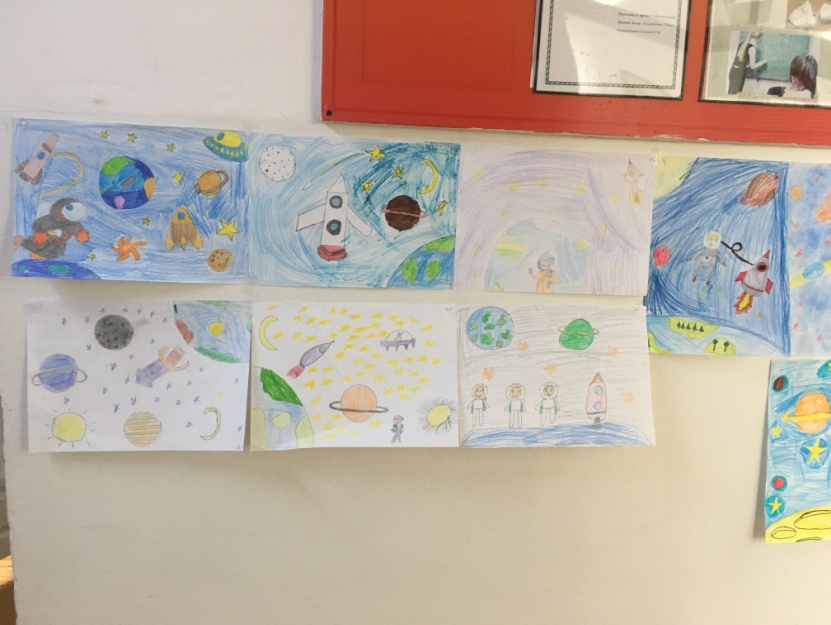 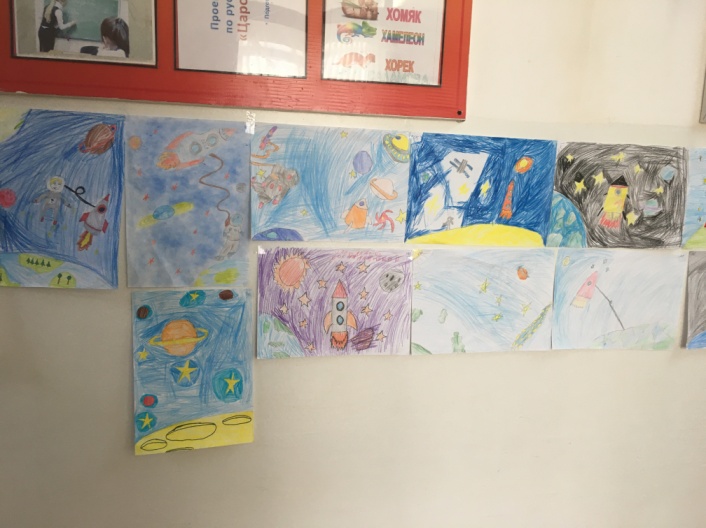 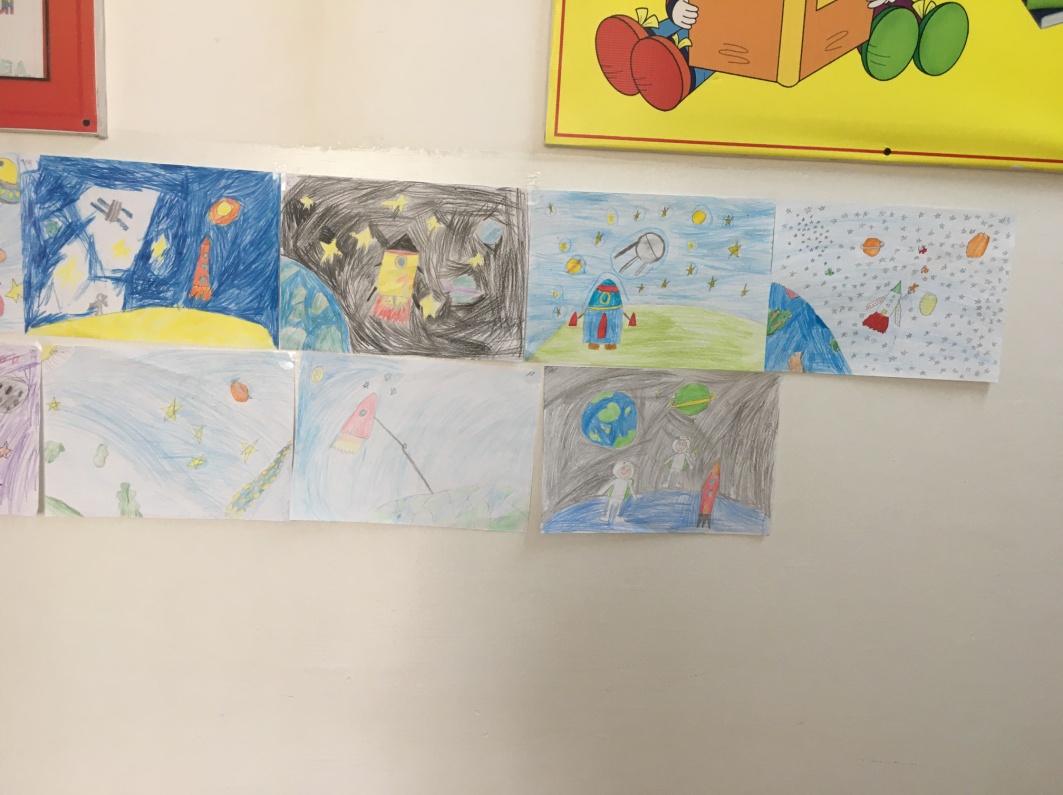 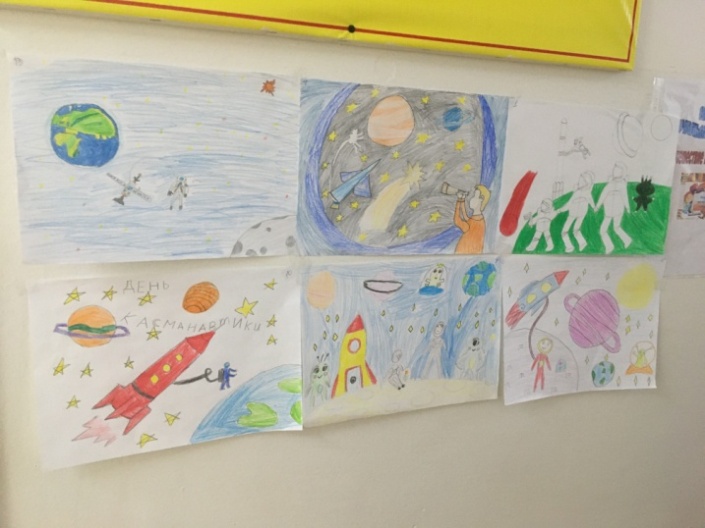 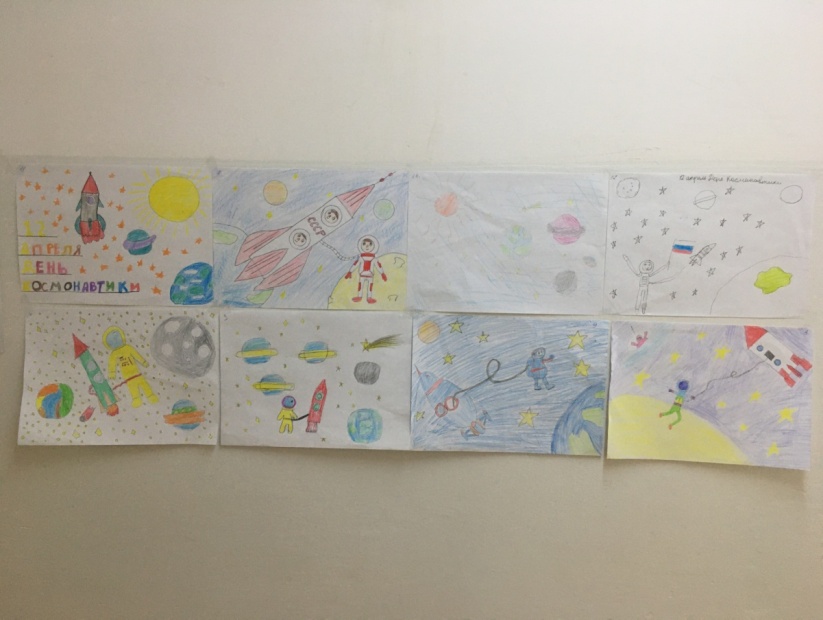 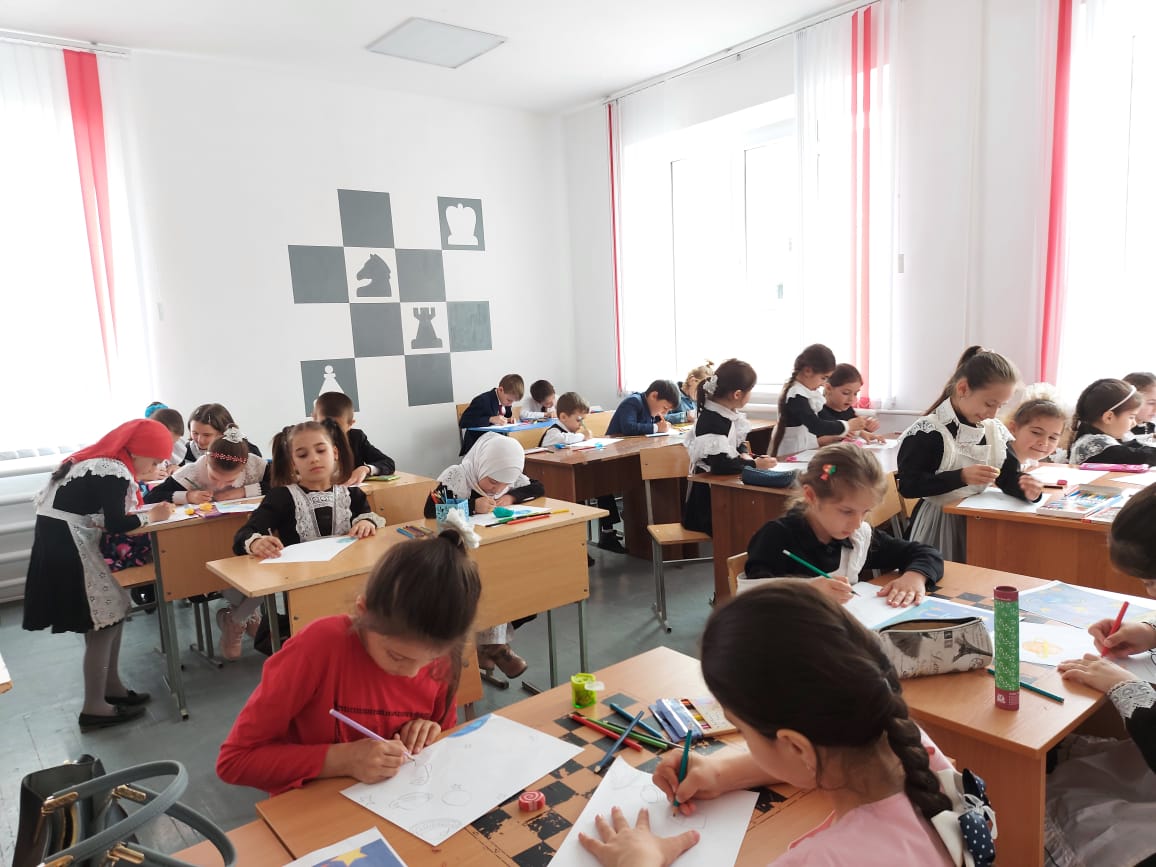 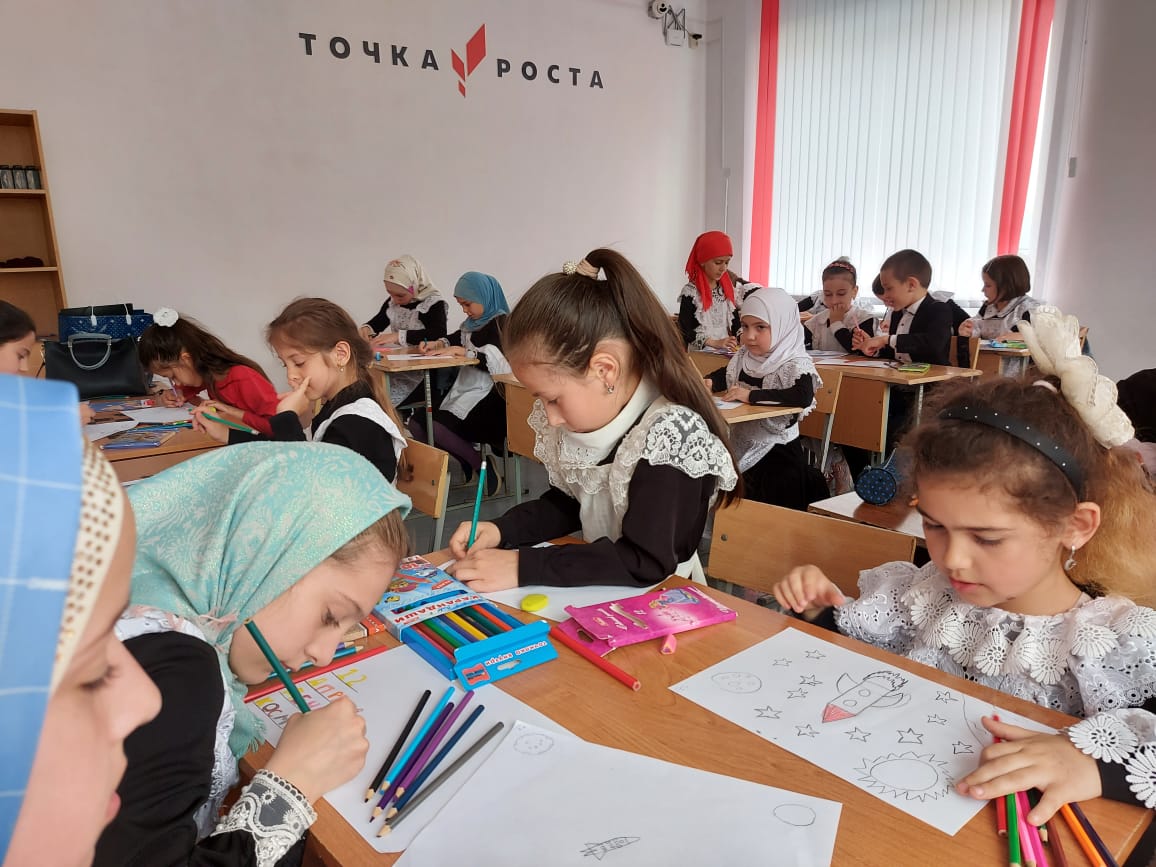 1 класс 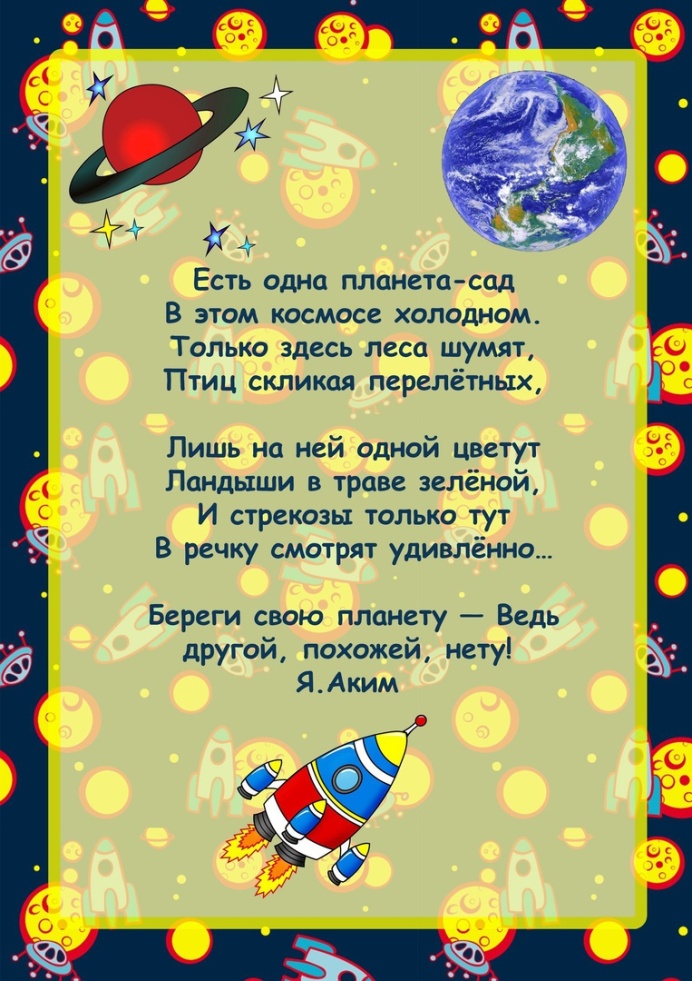 1 место – Заидова Хадижат  - 1б класс2 место – Магомедова Фатима – 1-а класс                 Асирдинова Фатима – 1-б класс3 место – Латипова Зулайхат – 1-а класс                  Закарьяева Айшат – 1-б класс2 класс1 место – Магдиханова Фатима – 2-а класс                 Гаджиева Амина – 2-б класс                 Самадов Шамиль – 2-в класс3 место – Салимова Кумсият – 2-а класс                 Латипова Арафат – 2-б класс3 класс 1 место – Ганаматова Надият – 3-в класс2 место – Джайрулаева Макка – 3-б класс                 Набиева Аминат – 3-в класс3 место – Лахитова Марьям – 3-в класс                 Юсупова Маржанат – 3-в класс4 место 1 место – Мансурова Медина – 4 – б класс2 место – Ганаатова Аминат – 4-а класс                 Шираева Хадижат – 4- б класс3 место – Мутуева Хадижат – 4-б класс                 Абакарова Узлифат – 4 – в класс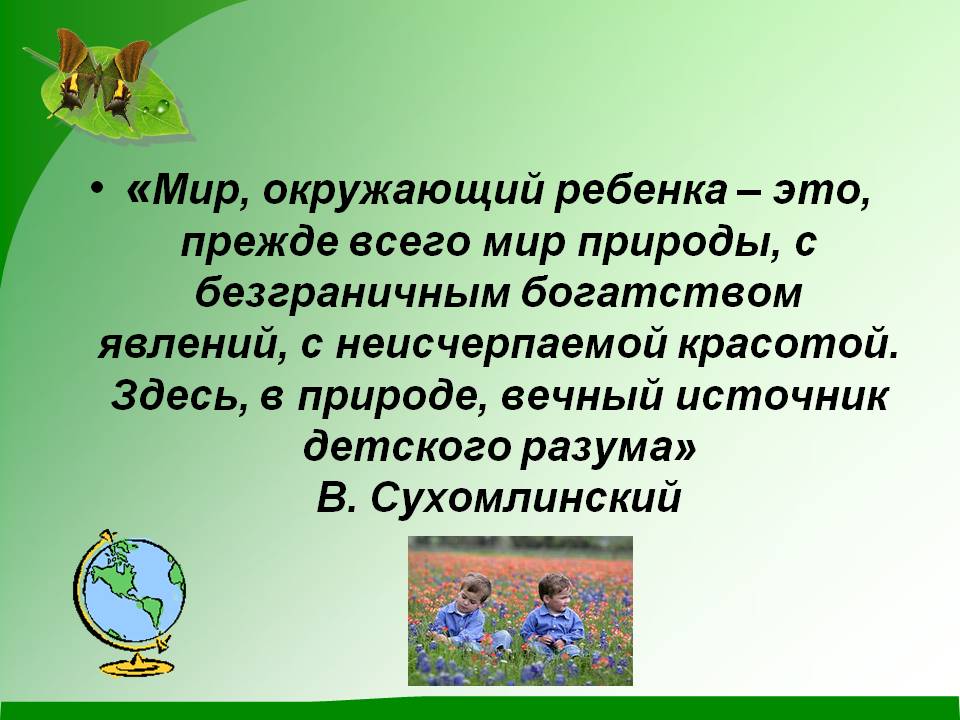 